   Наше творчество«волшебство бумажных завитков»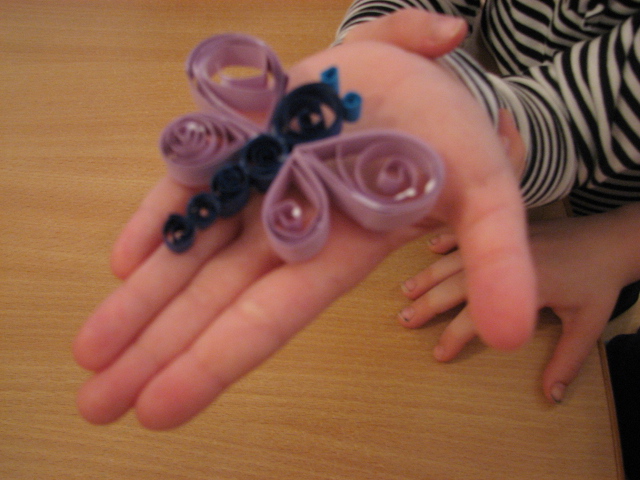 